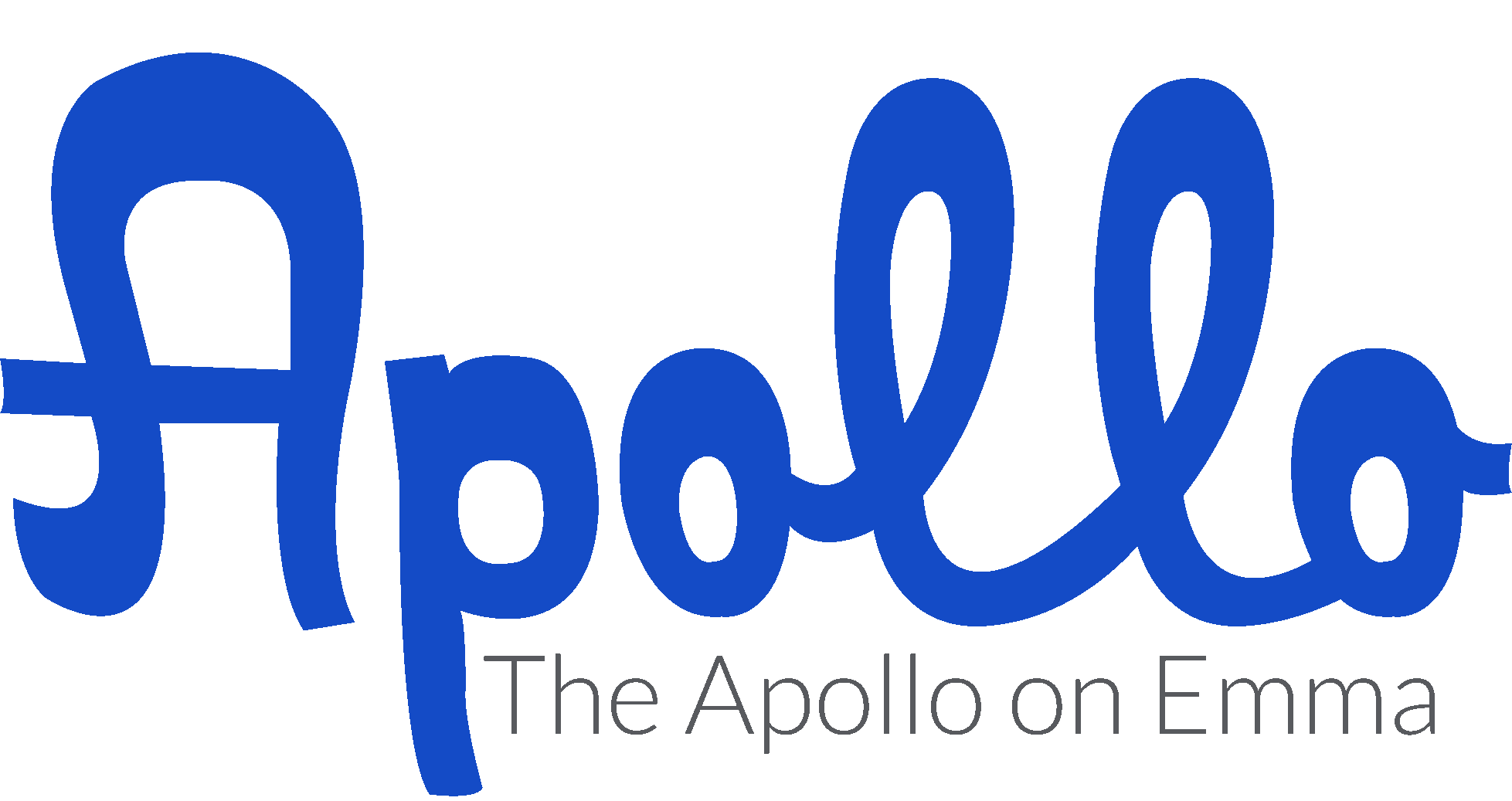 The Apollo on EmmaPricing InformationSaturday - $4500.00Ask about details on renting The Grove Cottage for additional cost as a Bridal Suite | Bride & Groom sleeping quarters | Family Air bnb9:00 am through 11:00 pm (Have until Midnight to have everything out)Chairs and tables for 400 (Including cushions for all your chairs)Catering kitchen with ice machine & commercial fridgeGarden Patio that seats up to 200 & is covered year roundSignature Cocktail Lounge with built in barVIP Room overlooking the main ball roomFull access to all A/V for showcasing movies or photos or dance screensMovie marquee to place special messages for your big eventTwo hour photo session with your photographer before your event dateBluetooth and Wi-Fi connections to all house speakersLocal vendor recommendationsFood truck service areaClient can bring in and use any vendor of their choiceDay of Coordination can be added for additional price. Friday - $3000.00Ask about details on renting The Grove Cottage for additional cost as aBridal Suite | Bride & Groom sleeping quarters | Family Air bnb9:00 am through 11:00 pm (Have until Midnight to have everything out)Chairs and tables for 400 (Including cushions for all your chairs)Catering kitchen with ice machine & commercial fridgeGarden Patio that seats up to 200 & is covered year roundSignature Cocktail Lounge with built in barVIP Room overlooking the main ball roomFull access to all A/V for show casing movies or photos or dance screensMovie marquee to place special messages for your big eventTwo hour photo session with your photographer before your event dateBluetooth and Wi-Fi connections to all house speakersLocal vendor recommendationsFood truck service areaClient can bring in and use any vendor of their choiceDay of Coordination can be added for additional price.Sunday - $2,500.00Ask about details on renting The Grove Cottage for additional cost as aBridal Suite | Bride & Groom sleeping quarters | Family Air bnb9:00 am through 11:00 pm (Have until Midnight to have everything out)Chairs and tables for 400 (Including cushions for all your chairs)Catering kitchen with ice machine & commercial fridgeGarden Patio that seats up to 200 & is covered year roundSignature Cocktail Lounge with built in barVIP Room overlooking the main ball roomFull access to all A/V for show casing movies or photos or dance screensMovie marquee to place special messages for your big eventTwo hour photo session with your photographer before your event dateBluetooth and Wi-Fi connections to all house speakersThere is a mandatory $250.00 cleaning fee for those accessing the full venue.The Apollo on Emma is happy to break down your chairs & tables at the duration of your event for an additional $250.00. This does not include cushions.Full Facility Rental Includes:Catering kitchenMetropolis Room | VIP Room400 White Chivari chairs35 60” Round tables6 6ft. Rectangle tables4 8ft. Rectangle tablesFree Wi-Fi & Blue-ToothAccess to A/V Use of 7000 lumens high-def projectorOver 5,000 square feet of spaceLocal vendor recommendationsAccess to movie marquee board and letteringCocktail Lounge with built in bar9am through 11pm (Midnight everything out)Tables & Chairs for 350 guestsOutdoor covered patioFood Truck Service AreaClient can bring in & use any vendor of their choosingIf you would like your chairs and tables set up by an Apollo representative, there is a $250.00 additional fee, this DOES NOT include cushions.  Ask about prices for Day of Coordination.ALL INCLUSIVE PACKAGE50 Guests or less $4700Includes: 2 tier cake from Shelby Lynn’s Cake Shoppe50 petite fours from Shelby Lynn’s Cake ShoppeVenue 3 hoursWhite Chiavari chairs with white cushionsReception tablesLinens for 10 tablesDancefloorMicro-Eats from Cara Marsh CateringDay of Coordination (Including set up/break down + styling)Ceremony backdropChampagne Champagne glassesOther additions that can be added to package for additional costs (this does not include tax).$350 Floral arrangements including bridal bouquet$300 Bar-tender$280 Fork & Crust pie or bite size pies for 50 guests$250 Acrylic cake table$100 Cake plates + forks$600 DJ for 3 hours or $400 for 2 hours$800-1500 Photographer Photographers to choose from at least 1 month in advance:Steph Smith Weddings http://stephsmithweddings.com/Keely Montoya Photography https://www.themontoyacollective.com/Jason Hudson Photography https://www.hudsonphotos.com/Benfield Photography https://benfieldphotography.com/$100 Officiant *We do not carry a liquor license so you may bring in your own. To book contact Heidi Ann Faires at theapolloonemma@gmail.comWe require 50% of the total amount due in order to reserve your date.Remaining balance is due 60 days prior to your event date. The capacity for each room is:Outer Lobby	42Cocktail Lounge 100Ballroom 551Metropolis Room 55Garden Patio 250We offer a 10% discount on our Friday, Saturday and Sunday rates to all non-profit and fundraising organizations.Time variations and pricing available upon request. Email or call us with any questions regarding renting the space during the Sunday through Thursday time frames.Located in historic downtown Springdale, the vintage building makes for great photography.   We offer photo sessions at The Apollo on Emma starting at $100 per hour. All brides that book with us for a Friday through Sunday will have a 4 hour at no extra cost, bridal or engagement shoot with their photographer. This 2 hour shoot must be taken during Monday through Thursday with a scheduled appointment.Holiday Pricing for the following Holidays will be set at a varied rate. For details please email us at theapolloonemma@gmail.comNew Years4th of JulyChristmasLabor Day WeekendMemorial WeekendThere are several breweries and a few local bistros that are within walking distance including Black Apple Crossing, Bike Rack Brewery, & The Odd Soul. Arkansas Missouri Railroad is only a block and ½ away from The Apollo on Emma and offers rides from downtown Springdale to Dickson Street.There are several shops that offer great gift for weddings & events. We have a local florist for all your event needs at Organic Creations. Shelby Lynn’s Famous Bakery is located just blocks from the venue and offers an array of Wedding Cakes to delectations. There are also a few food trucks that offer services as well as local eateries including Mothership, Mr. Taco Loco, Spring Street Grill, Big Sexy Food, The Odd Soul Pizzeria and more. We are happy to offer any vendor recommendations as needed.